NAGYKOVÁCSI NAGYKÖZSÉG ÖNKORMÁNYZATPÉNZÜGYI ÉS TELEPÜLÉSFEJLESZTÉSI BIZOTTSÁGELNÖKEMEGHÍVÓNagykovácsi Nagyközség ÖnkormányzatánakPénzügyi és településfejlesztési bizottsága üléséreAz ülés helye: 		Öregiskola Közösségi Ház és KönyvtárIdőpontja: 		2019. szeptember 16. (hétfő) 17 óra 45 percNapirend:Nyílt ülés:Döntés a Magyar Kosárlabdázók Országos Szövetsége „Szabadtéri pályák kihelyezési programja” keretében megépülő kosárlabda félpálya előkészítő munkáinak önkormányzati finanszírozásáról E – 67Előterjesztő: Kiszelné Mohos Katalin polgármesterElőadó: Györgyi Zoltán főépítészTárgyalja: OKB, PBNagykovácsi Nagyközség Önkormányzatának 2019. évi költségvetéséről szóló 2/2019. (II. 25.) önkormányzati rendeletének 2. sz. módosítása E – 60Előterjesztő: Kiszelné Mohos Katalin polgármesterElőadó: Perlaki Zoltán osztályvezetőTárgyalja: PB, ÜBTájékoztató Nagykovácsi Nagyközség Önkormányzata és költségvetési szervei 2019. évi költségvetésének első félévi teljesítéséről E – 61Előterjesztő: Kiszelné Mohos Katalin polgármesterElőadó: Perlaki Zoltán osztályvezetőTárgyalja: PBDöntés a 2019. július 30-án bekövetkezett, ebr42 462 586 számon nyilvántartott vis maior eseményre vonatkozóan támogatási kérelem benyújtásáról és a szükséges önrész biztosításáról E – 62Előterjesztő: Kiszelné Mohos Katalin polgármesterElőadó: Fülöpp Miklós osztályvezetőTárgyalja: PBZárt ülés:Döntés a Nagykovácsi Temető utca 245 m2 területrészének értékesítéséről E – 66Előterjesztő: Kiszelné Mohos Katalin polgármesterElőadó: Györgyi Zoltán főépítészTárgyalja: PBNagykovácsi, 2019. szeptember 12.Tegzes Endre sk.											elnök	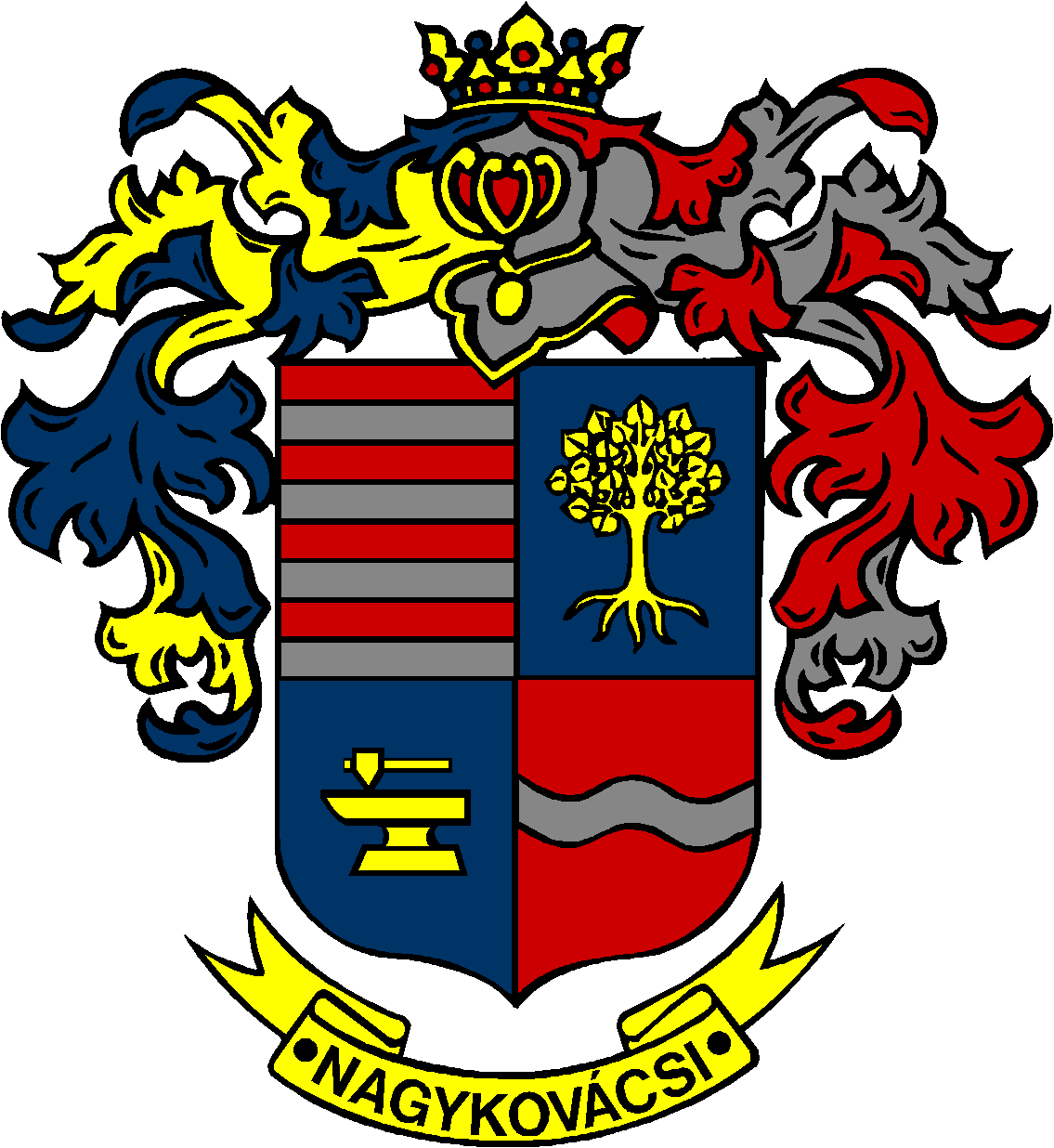 